Н А К А З06.03.2017    				№  67Про проведення ІІ міського науково-практичного конкурсу для учнів     10-11-х класів загальноосвітніх навчальних закладів «Основи безпеки життєдіяльності»На виконання п.4.4.1.2.4 Комплексної програми розвитку освіти м. Харкова на 2011-2017 роки, з метою створення сприятливих умов для реалізації та розвитку творчих здібностей талановитої учнівської молоді, розвитку в учнів вмінь діяти у різних життєвих та надзвичайних ситуаціях, для підвищення рівня викладання навчальної дисципліни «Основи безпеки життєдіяльності»НАКАЗУЮ:Затвердити:1.1. Умови проведення ІІ міського науково-практичного конкурсу        для учнів 10-11-х класів загальноосвітніх навчальних закладів «Основи безпеки життєдіяльності» – далі Конкурсу (додаток 1).1.2. Склад оргкомітету Конкурсу (додаток 2).1.3. Склад журі Конкурсу (додаток 3).Оргкомітету Конкурсу:2.1. Провести Конкурс 08 квітня 2017 року на базі Харківського національного університету міського господарства імені О.М. Бекетова.2.2. Здійснити нагородження переможців Конкурсу. 08.04.2017Науково-методичному педагогічному центру Департаменту освіти Харківської міської ради (Дулова А.С.) здійснити організаційно-методичне забезпечення проведення Конкурсу.Відділу бухгалтерського обліку та звітності (Коротка Л.В.):4.1. Підготувати та надати на затвердження кошторис витрат на організацію  та  проведення Конкурсу відповідно до Комплексної програми розвитку освіти м. Харкова на 2011-2017 роки в межах бюджетних призначень на зазначені цілі у 2017 році.До 30.03.20174.2. Забезпечити фінансування організації та проведення Конкурсу в межах затвердженого кошторису витрат.До 08.04.2017Управлінням освіти адміністрацій районів Харківської міської ради, керівникам навчальних закладів міського підпорядкування:5.1. Довести інформацію щодо проведення Конкурсу до педагогічних працівників та учнів підпорядкованих загальноосвітніх навчальних закладів.До 12.03.20175.2. Надати до Науково-методичного педагогічного центру заявки              на участь школярів у Конкурсі (додаток 4).До 03.04.20175.3. Сприяти участі у Конкурсі учнів 10-11-х класів підпорядкованих загальноосвітніх навчальних закладів.08.04.2017Інженеру з інформаційно-методичного та технічного забезпечення Науково-методичного педагогічного центру Войтенко Є.О. розмістити цей наказ на сайті Департаменту освіти. До 10.03.2017Контроль за виконанням цього наказу покласти на заступника директора Департаменту освіти Віцько О.В.Директор Департаменту освіти 	О.І. ДеменкоЗ наказом ознайомлені:О.В. ВіцькоА.С. Дулова   Л.В. Коротка Є.О. ВойтенкоПопова 725 25 12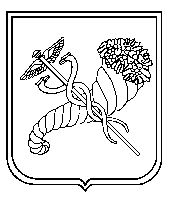 